SECRETARIA DE EDUCACIÓN PÚBLICAESCUELA PRIMARIA “X” CICLO ESCOLAR 2022 – 2023  ZONA ESCOLAR: X   SECTOR: X          GRADO: 4°   GRUPO: “X”ASIGNATURA: ESPAÑOLSECRETARIA DE EDUCACIÓN PÚBLICAESCUELA PRIMARIA “X” CICLO ESCOLAR 2022 – 2023  ZONA ESCOLAR: X   SECTOR: X          GRADO: 4°   GRUPO: “X”ASIGNATURA: MATEMÁTICASSECRETARIA DE EDUCACIÓN PÚBLICAESCUELA PRIMARIA “X” CICLO ESCOLAR 2022 – 2023  ZONA ESCOLAR: X   SECTOR: X          GRADO: 4°   GRUPO: “X”ASIGNATURA: CIENCIAS NATURALESSECRETARIA DE EDUCACIÓN PÚBLICAESCUELA PRIMARIA “X” CICLO ESCOLAR 2022 – 2023  ZONA ESCOLAR: X   SECTOR: X          GRADO: 4°   GRUPO: “X”ASIGNATURA: GEOGRAFÍASECRETARIA DE EDUCACIÓN PÚBLICAESCUELA PRIMARIA “X” CICLO ESCOLAR 2022 – 2023  ZONA ESCOLAR: X   SECTOR: X          GRADO: 4°   GRUPO: “X”ASIGNATURA: HISTORIASECRETARIA DE EDUCACIÓN PÚBLICAESCUELA PRIMARIA “X” CICLO ESCOLAR 2022 – 2023  ZONA ESCOLAR: X   SECTOR: X          GRADO: 4°   GRUPO: “X”ASIGNATURA: FORMACIÓN CÍVICA Y ÉTICASECRETARIA DE EDUCACIÓN PÚBLICAESCUELA PRIMARIA “X” CICLO ESCOLAR 2022 – 2023  ZONA ESCOLAR: X   SECTOR: X          GRADO: 4°   GRUPO: “X”ASIGNATURA: EDUCACIÓN SOCIEMOCIONALSECRETARIA DE EDUCACIÓN PÚBLICAESCUELA PRIMARIA “X” CICLO ESCOLAR 2022 – 2023  ZONA ESCOLAR: X   SECTOR: X          GRADO: 4°   GRUPO: “X”ASIGNATURA: ARTESÁMBITOÁMBITOÁMBITOSECUENCIASECUENCIAPRACTICA SOCIAL DE LENGUAJEPARTICIPACIÓN SOCIALPARTICIPACIÓN SOCIALPARTICIPACIÓN SOCIAL¿Qué vez en la tele?Evaluación.¿Qué vez en la tele?Evaluación.Análisis de los medios de comunicación.Evaluación.APRENDIZAJES ESPERADOSAPRENDIZAJES ESPERADOSAPRENDIZAJES ESPERADOSAPRENDIZAJES ESPERADOSAPRENDIZAJES ESPERADOSAPRENDIZAJES ESPERADOSElabora un recetario.Explora modelos de recetas y, a partir de ellos, reconoce su función y sus características de forma y contenido. Describe con claridad la secuencia de las acciones para elaborarla. Reflexiona sobre el uso de los verbos (modo infinitivo o indicativo), el uso de frases adverbiales, la estructura y el contenido de las recetas. Elabora resúmenes en los que se describen acontecimientos históricos. Reconstruye secuencias de sucesos y establece relaciones temporales. Elabora párrafos de resumen coherentes para concentrar la información. Parafrasea la información. Utiliza el presente histórico en las descripciones.Lee y comparte poemas de diferentes autores. Reconoce que la distribución del texto poético en versos y la recurrencia de rimas al final de estos pueden ser evidencias escritas de su musicalidad. Lee en voz alta o recita poemas con base en el sentimiento que le comunican y considerando aspectos de su musicalidad.Escribe textos en los que describe algún personaje relevante para la historia. Escribe textos en los que se describe algún personaje relevante. Identifica y pone por escrito los rasgos característicos del personaje. Analiza y comenta programas de televisión que sean de su interés.Reflexiona sobre el uso de adjetivos, adverbios y frases adjetivas para describir y valorar los programas.Elabora un recetario.Explora modelos de recetas y, a partir de ellos, reconoce su función y sus características de forma y contenido. Describe con claridad la secuencia de las acciones para elaborarla. Reflexiona sobre el uso de los verbos (modo infinitivo o indicativo), el uso de frases adverbiales, la estructura y el contenido de las recetas. Elabora resúmenes en los que se describen acontecimientos históricos. Reconstruye secuencias de sucesos y establece relaciones temporales. Elabora párrafos de resumen coherentes para concentrar la información. Parafrasea la información. Utiliza el presente histórico en las descripciones.Lee y comparte poemas de diferentes autores. Reconoce que la distribución del texto poético en versos y la recurrencia de rimas al final de estos pueden ser evidencias escritas de su musicalidad. Lee en voz alta o recita poemas con base en el sentimiento que le comunican y considerando aspectos de su musicalidad.Escribe textos en los que describe algún personaje relevante para la historia. Escribe textos en los que se describe algún personaje relevante. Identifica y pone por escrito los rasgos característicos del personaje. Analiza y comenta programas de televisión que sean de su interés.Reflexiona sobre el uso de adjetivos, adverbios y frases adjetivas para describir y valorar los programas.Elabora un recetario.Explora modelos de recetas y, a partir de ellos, reconoce su función y sus características de forma y contenido. Describe con claridad la secuencia de las acciones para elaborarla. Reflexiona sobre el uso de los verbos (modo infinitivo o indicativo), el uso de frases adverbiales, la estructura y el contenido de las recetas. Elabora resúmenes en los que se describen acontecimientos históricos. Reconstruye secuencias de sucesos y establece relaciones temporales. Elabora párrafos de resumen coherentes para concentrar la información. Parafrasea la información. Utiliza el presente histórico en las descripciones.Lee y comparte poemas de diferentes autores. Reconoce que la distribución del texto poético en versos y la recurrencia de rimas al final de estos pueden ser evidencias escritas de su musicalidad. Lee en voz alta o recita poemas con base en el sentimiento que le comunican y considerando aspectos de su musicalidad.Escribe textos en los que describe algún personaje relevante para la historia. Escribe textos en los que se describe algún personaje relevante. Identifica y pone por escrito los rasgos característicos del personaje. Analiza y comenta programas de televisión que sean de su interés.Reflexiona sobre el uso de adjetivos, adverbios y frases adjetivas para describir y valorar los programas.Elabora un recetario.Explora modelos de recetas y, a partir de ellos, reconoce su función y sus características de forma y contenido. Describe con claridad la secuencia de las acciones para elaborarla. Reflexiona sobre el uso de los verbos (modo infinitivo o indicativo), el uso de frases adverbiales, la estructura y el contenido de las recetas. Elabora resúmenes en los que se describen acontecimientos históricos. Reconstruye secuencias de sucesos y establece relaciones temporales. Elabora párrafos de resumen coherentes para concentrar la información. Parafrasea la información. Utiliza el presente histórico en las descripciones.Lee y comparte poemas de diferentes autores. Reconoce que la distribución del texto poético en versos y la recurrencia de rimas al final de estos pueden ser evidencias escritas de su musicalidad. Lee en voz alta o recita poemas con base en el sentimiento que le comunican y considerando aspectos de su musicalidad.Escribe textos en los que describe algún personaje relevante para la historia. Escribe textos en los que se describe algún personaje relevante. Identifica y pone por escrito los rasgos característicos del personaje. Analiza y comenta programas de televisión que sean de su interés.Reflexiona sobre el uso de adjetivos, adverbios y frases adjetivas para describir y valorar los programas.Elabora un recetario.Explora modelos de recetas y, a partir de ellos, reconoce su función y sus características de forma y contenido. Describe con claridad la secuencia de las acciones para elaborarla. Reflexiona sobre el uso de los verbos (modo infinitivo o indicativo), el uso de frases adverbiales, la estructura y el contenido de las recetas. Elabora resúmenes en los que se describen acontecimientos históricos. Reconstruye secuencias de sucesos y establece relaciones temporales. Elabora párrafos de resumen coherentes para concentrar la información. Parafrasea la información. Utiliza el presente histórico en las descripciones.Lee y comparte poemas de diferentes autores. Reconoce que la distribución del texto poético en versos y la recurrencia de rimas al final de estos pueden ser evidencias escritas de su musicalidad. Lee en voz alta o recita poemas con base en el sentimiento que le comunican y considerando aspectos de su musicalidad.Escribe textos en los que describe algún personaje relevante para la historia. Escribe textos en los que se describe algún personaje relevante. Identifica y pone por escrito los rasgos característicos del personaje. Analiza y comenta programas de televisión que sean de su interés.Reflexiona sobre el uso de adjetivos, adverbios y frases adjetivas para describir y valorar los programas.Elabora un recetario.Explora modelos de recetas y, a partir de ellos, reconoce su función y sus características de forma y contenido. Describe con claridad la secuencia de las acciones para elaborarla. Reflexiona sobre el uso de los verbos (modo infinitivo o indicativo), el uso de frases adverbiales, la estructura y el contenido de las recetas. Elabora resúmenes en los que se describen acontecimientos históricos. Reconstruye secuencias de sucesos y establece relaciones temporales. Elabora párrafos de resumen coherentes para concentrar la información. Parafrasea la información. Utiliza el presente histórico en las descripciones.Lee y comparte poemas de diferentes autores. Reconoce que la distribución del texto poético en versos y la recurrencia de rimas al final de estos pueden ser evidencias escritas de su musicalidad. Lee en voz alta o recita poemas con base en el sentimiento que le comunican y considerando aspectos de su musicalidad.Escribe textos en los que describe algún personaje relevante para la historia. Escribe textos en los que se describe algún personaje relevante. Identifica y pone por escrito los rasgos característicos del personaje. Analiza y comenta programas de televisión que sean de su interés.Reflexiona sobre el uso de adjetivos, adverbios y frases adjetivas para describir y valorar los programas.DÍA 1ACTIVIDADES PARA TRABAJAR EN PRESENCIAL Y A DISTANCIAACTIVIDADES PARA TRABAJAR EN PRESENCIAL Y A DISTANCIAACTIVIDADES PARA TRABAJAR EN PRESENCIAL Y A DISTANCIAACTIVIDADES PARA TRABAJAR EN PRESENCIAL Y A DISTANCIAACTIVIDADES PARA TRABAJAR EN PRESENCIAL Y A DISTANCIADÍA 1INICIO:Sesión 12. Tiempo de leer:¡CAMBIEMOS LA FORMA DE LEER! Leerán un cuento breve o un fragmento de novela que sea de su preferencia; pueden buscarlo en su libro de Lecturas. Cuarto grado, en la Biblioteca de Aula, en la Escolar o internet.Sesión 12. Tiempo de leer:¡CAMBIEMOS LA FORMA DE LEER! Leerán un cuento breve o un fragmento de novela que sea de su preferencia; pueden buscarlo en su libro de Lecturas. Cuarto grado, en la Biblioteca de Aula, en la Escolar o internet.Sesión 12. Tiempo de leer:¡CAMBIEMOS LA FORMA DE LEER! Leerán un cuento breve o un fragmento de novela que sea de su preferencia; pueden buscarlo en su libro de Lecturas. Cuarto grado, en la Biblioteca de Aula, en la Escolar o internet.Sesión 12. Tiempo de leer:¡CAMBIEMOS LA FORMA DE LEER! Leerán un cuento breve o un fragmento de novela que sea de su preferencia; pueden buscarlo en su libro de Lecturas. Cuarto grado, en la Biblioteca de Aula, en la Escolar o internet.DÍA 1DESARROLLO:Comentaran que pasaría si lo leyeran con un estilo o estado de ánimo diferente al habitual (preocupados, solemnes, informales, etc.)Discutirán acerca de si se seguiría entendiendo la idea principal del texto.Volverán a leer el texto usando diferentes tonos de voz. Pueden seguir las sugerencias que vienen en los óvalos azules de la página 155 de su libro de Español.Comentaran la importancia de adecuar el tono de acuerdo con la intención del texto.Explicaran que el teatro es el género literario en el que se distingue con mayor facilidad los cambios de tono.Buscaran en la Biblioteca de Aula obras teatrales y las leen con sus compañeros observando cómo influyen los diferentes tonos en su lectura.Comentaran que pasaría si lo leyeran con un estilo o estado de ánimo diferente al habitual (preocupados, solemnes, informales, etc.)Discutirán acerca de si se seguiría entendiendo la idea principal del texto.Volverán a leer el texto usando diferentes tonos de voz. Pueden seguir las sugerencias que vienen en los óvalos azules de la página 155 de su libro de Español.Comentaran la importancia de adecuar el tono de acuerdo con la intención del texto.Explicaran que el teatro es el género literario en el que se distingue con mayor facilidad los cambios de tono.Buscaran en la Biblioteca de Aula obras teatrales y las leen con sus compañeros observando cómo influyen los diferentes tonos en su lectura.Comentaran que pasaría si lo leyeran con un estilo o estado de ánimo diferente al habitual (preocupados, solemnes, informales, etc.)Discutirán acerca de si se seguiría entendiendo la idea principal del texto.Volverán a leer el texto usando diferentes tonos de voz. Pueden seguir las sugerencias que vienen en los óvalos azules de la página 155 de su libro de Español.Comentaran la importancia de adecuar el tono de acuerdo con la intención del texto.Explicaran que el teatro es el género literario en el que se distingue con mayor facilidad los cambios de tono.Buscaran en la Biblioteca de Aula obras teatrales y las leen con sus compañeros observando cómo influyen los diferentes tonos en su lectura.Comentaran que pasaría si lo leyeran con un estilo o estado de ánimo diferente al habitual (preocupados, solemnes, informales, etc.)Discutirán acerca de si se seguiría entendiendo la idea principal del texto.Volverán a leer el texto usando diferentes tonos de voz. Pueden seguir las sugerencias que vienen en los óvalos azules de la página 155 de su libro de Español.Comentaran la importancia de adecuar el tono de acuerdo con la intención del texto.Explicaran que el teatro es el género literario en el que se distingue con mayor facilidad los cambios de tono.Buscaran en la Biblioteca de Aula obras teatrales y las leen con sus compañeros observando cómo influyen los diferentes tonos en su lectura.DÍA 1CIERRE:Evaluación del bloque 2.Observaran la imagen de la página 156 de su libro de Español y determinaran a partir del contenido de su información, qué tipo de texto es. Elegirán el verbo que complete mejor a cada una de las instrucciones de la página 156.Enumeraran en orden ascendente los pasos de una receta, página 157 del libro Español.Evaluación del bloque 2.Observaran la imagen de la página 156 de su libro de Español y determinaran a partir del contenido de su información, qué tipo de texto es. Elegirán el verbo que complete mejor a cada una de las instrucciones de la página 156.Enumeraran en orden ascendente los pasos de una receta, página 157 del libro Español.Evaluación del bloque 2.Observaran la imagen de la página 156 de su libro de Español y determinaran a partir del contenido de su información, qué tipo de texto es. Elegirán el verbo que complete mejor a cada una de las instrucciones de la página 156.Enumeraran en orden ascendente los pasos de una receta, página 157 del libro Español.Evaluación del bloque 2.Observaran la imagen de la página 156 de su libro de Español y determinaran a partir del contenido de su información, qué tipo de texto es. Elegirán el verbo que complete mejor a cada una de las instrucciones de la página 156.Enumeraran en orden ascendente los pasos de una receta, página 157 del libro Español.DÍA 2ACTIVIDADES PARA TRABAJAR EN PRESENCIAL Y A DISTANCIAACTIVIDADES PARA TRABAJAR EN PRESENCIAL Y A DISTANCIAACTIVIDADES PARA TRABAJAR EN PRESENCIAL Y A DISTANCIAACTIVIDADES PARA TRABAJAR EN PRESENCIAL Y A DISTANCIAACTIVIDADES PARA TRABAJAR EN PRESENCIAL Y A DISTANCIADÍA 2INICIO:Evaluación del bloque 2.Leerán el texto “Manuel Tolsá, arquitecto en la Nueva España”, en su libro página 157.Evaluación del bloque 2.Leerán el texto “Manuel Tolsá, arquitecto en la Nueva España”, en su libro página 157.Evaluación del bloque 2.Leerán el texto “Manuel Tolsá, arquitecto en la Nueva España”, en su libro página 157.Evaluación del bloque 2.Leerán el texto “Manuel Tolsá, arquitecto en la Nueva España”, en su libro página 157.DÍA 2DESARROLLO:Completar cronológicamente los principales hechos descritos en el texto leído, en el esquema gráfico de la página 158 de su libro de Español.Elaboraran en parejas, un breve resumen del texto “Manuel Tolsá, arquitecto en la Nueva España” y una cronología como la del ejemplo de la actividad anterior.Redactarlo usando el presente histórico.Parafrasear la información, sin copiar el texto.Completar cronológicamente los principales hechos descritos en el texto leído, en el esquema gráfico de la página 158 de su libro de Español.Elaboraran en parejas, un breve resumen del texto “Manuel Tolsá, arquitecto en la Nueva España” y una cronología como la del ejemplo de la actividad anterior.Redactarlo usando el presente histórico.Parafrasear la información, sin copiar el texto.Completar cronológicamente los principales hechos descritos en el texto leído, en el esquema gráfico de la página 158 de su libro de Español.Elaboraran en parejas, un breve resumen del texto “Manuel Tolsá, arquitecto en la Nueva España” y una cronología como la del ejemplo de la actividad anterior.Redactarlo usando el presente histórico.Parafrasear la información, sin copiar el texto.Completar cronológicamente los principales hechos descritos en el texto leído, en el esquema gráfico de la página 158 de su libro de Español.Elaboraran en parejas, un breve resumen del texto “Manuel Tolsá, arquitecto en la Nueva España” y una cronología como la del ejemplo de la actividad anterior.Redactarlo usando el presente histórico.Parafrasear la información, sin copiar el texto.DÍA 2CIERRE:Leerán un fragmento de un resumen del texto “Manuel Tolsá, arquitecto en la Nueva España” y seleccionaran el par de palabras que completan adecuadamente las oraciones.Leerán un fragmento de un resumen del texto “Manuel Tolsá, arquitecto en la Nueva España” y seleccionaran el par de palabras que completan adecuadamente las oraciones.Leerán un fragmento de un resumen del texto “Manuel Tolsá, arquitecto en la Nueva España” y seleccionaran el par de palabras que completan adecuadamente las oraciones.Leerán un fragmento de un resumen del texto “Manuel Tolsá, arquitecto en la Nueva España” y seleccionaran el par de palabras que completan adecuadamente las oraciones.DÍA 3 ACTIVIDADES PARA TRABAJAR EN PRESENCIAL Y A DISTANCIAACTIVIDADES PARA TRABAJAR EN PRESENCIAL Y A DISTANCIAACTIVIDADES PARA TRABAJAR EN PRESENCIAL Y A DISTANCIAACTIVIDADES PARA TRABAJAR EN PRESENCIAL Y A DISTANCIAACTIVIDADES PARA TRABAJAR EN PRESENCIAL Y A DISTANCIADÍA 3 INICIO:Evaluación del bloque 2.Elegirán la palabra que completa correctamente la definición (de poema), en el último ejercicio de la página 158 del libro de Español.Evaluación del bloque 2.Elegirán la palabra que completa correctamente la definición (de poema), en el último ejercicio de la página 158 del libro de Español.Evaluación del bloque 2.Elegirán la palabra que completa correctamente la definición (de poema), en el último ejercicio de la página 158 del libro de Español.Evaluación del bloque 2.Elegirán la palabra que completa correctamente la definición (de poema), en el último ejercicio de la página 158 del libro de Español.DÍA 3 DESARROLLO:Leerán el fragmento del poema “La salida del sol” de Ignacio Manuel Altamirano, con apoyo del maestro.Explicaran por qué la organización en versos, permite reconocer la musicalidad y la rima de un poema como el anterior.Describirán en su cuaderno a Manuel Tolsá, considerando el uso adecuado de mayúsculas.Leerán y encerraran el sinónimo de cada una de las palabras resaltadas en los tres enunciados de la página 159 del libro de la asignatura.Leerán el fragmento del poema “La salida del sol” de Ignacio Manuel Altamirano, con apoyo del maestro.Explicaran por qué la organización en versos, permite reconocer la musicalidad y la rima de un poema como el anterior.Describirán en su cuaderno a Manuel Tolsá, considerando el uso adecuado de mayúsculas.Leerán y encerraran el sinónimo de cada una de las palabras resaltadas en los tres enunciados de la página 159 del libro de la asignatura.Leerán el fragmento del poema “La salida del sol” de Ignacio Manuel Altamirano, con apoyo del maestro.Explicaran por qué la organización en versos, permite reconocer la musicalidad y la rima de un poema como el anterior.Describirán en su cuaderno a Manuel Tolsá, considerando el uso adecuado de mayúsculas.Leerán y encerraran el sinónimo de cada una de las palabras resaltadas en los tres enunciados de la página 159 del libro de la asignatura.Leerán el fragmento del poema “La salida del sol” de Ignacio Manuel Altamirano, con apoyo del maestro.Explicaran por qué la organización en versos, permite reconocer la musicalidad y la rima de un poema como el anterior.Describirán en su cuaderno a Manuel Tolsá, considerando el uso adecuado de mayúsculas.Leerán y encerraran el sinónimo de cada una de las palabras resaltadas en los tres enunciados de la página 159 del libro de la asignatura.DÍA 3 CIERRE:Leerán y responderán el cuestionamiento de la página 159, acerca de qué tipo de texto tiene como propósito expresar las características de algo o alguien ofreciendo detalles.  Leerán y responderán el cuestionamiento de la página 159, acerca de qué tipo de texto tiene como propósito expresar las características de algo o alguien ofreciendo detalles.  Leerán y responderán el cuestionamiento de la página 159, acerca de qué tipo de texto tiene como propósito expresar las características de algo o alguien ofreciendo detalles.  Leerán y responderán el cuestionamiento de la página 159, acerca de qué tipo de texto tiene como propósito expresar las características de algo o alguien ofreciendo detalles.  DÍA 4ACTIVIDADES PARA TRABAJAR EN PRESENCIAL Y A DISTANCIAACTIVIDADES PARA TRABAJAR EN PRESENCIAL Y A DISTANCIAACTIVIDADES PARA TRABAJAR EN PRESENCIAL Y A DISTANCIAACTIVIDADES PARA TRABAJAR EN PRESENCIAL Y A DISTANCIAACTIVIDADES PARA TRABAJAR EN PRESENCIAL Y A DISTANCIADÍA 4INICIO:Realizaran la actividad sugerida. (Anexo 01 del material de apoyo)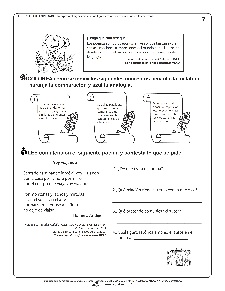 Realizaran la actividad sugerida. (Anexo 01 del material de apoyo)Realizaran la actividad sugerida. (Anexo 01 del material de apoyo)Realizaran la actividad sugerida. (Anexo 01 del material de apoyo)DÍA 4DESARROLLO:Realizaran la actividad sugerida. (Anexo 02 del material de apoyo)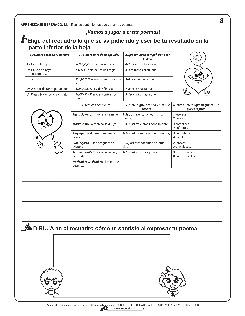 Realizaran la actividad sugerida. (Anexo 02 del material de apoyo)Realizaran la actividad sugerida. (Anexo 02 del material de apoyo)Realizaran la actividad sugerida. (Anexo 02 del material de apoyo)DÍA 4CIERRE:Realizaran la actividad sugerida. (Anexo 03 del material de apoyo)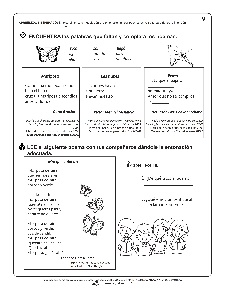 Realizaran la actividad sugerida. (Anexo 03 del material de apoyo)Realizaran la actividad sugerida. (Anexo 03 del material de apoyo)Realizaran la actividad sugerida. (Anexo 03 del material de apoyo)DÍA 5ACTIVIDADES PARA TRABAJAR EN PRESENCIAL Y A DISTANCIAACTIVIDADES PARA TRABAJAR EN PRESENCIAL Y A DISTANCIAACTIVIDADES PARA TRABAJAR EN PRESENCIAL Y A DISTANCIAACTIVIDADES PARA TRABAJAR EN PRESENCIAL Y A DISTANCIAACTIVIDADES PARA TRABAJAR EN PRESENCIAL Y A DISTANCIADÍA 5INICIO:Consejo Técnico Escolar.Consejo Técnico Escolar.Consejo Técnico Escolar.Consejo Técnico Escolar.DÍA 5DESARROLLO:Consejo Técnico Escolar.Consejo Técnico Escolar.Consejo Técnico Escolar.Consejo Técnico Escolar.DÍA 5CIERRE:Consejo Técnico Escolar.Consejo Técnico Escolar.Consejo Técnico Escolar.Consejo Técnico Escolar.RECURSOS DIDÁCTICOS Y REFERENCIASRECURSOS DIDÁCTICOS Y REFERENCIASRECURSOS DIDÁCTICOS Y REFERENCIASRECURSOS DIDÁCTICOS Y REFERENCIASEVALUACIÓN Y EVIDENCIASEVALUACIÓN Y EVIDENCIASLibro de texto Español Cuarto grado, páginas 155 a 159.	Libros de la Biblioteca Escolar o de Aula.		Cuaderno de la asignatura.Libro de texto Español Cuarto grado, páginas 155 a 159.	Libros de la Biblioteca Escolar o de Aula.		Cuaderno de la asignatura.Libro de texto Español Cuarto grado, páginas 155 a 159.	Libros de la Biblioteca Escolar o de Aula.		Cuaderno de la asignatura.Libro de texto Español Cuarto grado, páginas 155 a 159.	Libros de la Biblioteca Escolar o de Aula.		Cuaderno de la asignatura.Observación y análisis del desarrollo de las actividades.Actividades en el cuaderno de la asignatura.Resolución de las actividades del libro de texto.Observación y análisis del desarrollo de las actividades.Actividades en el cuaderno de la asignatura.Resolución de las actividades del libro de texto.OBSERVACIONES Y ADECUACIONESOBSERVACIONES Y ADECUACIONESOBSERVACIONES Y ADECUACIONESOBSERVACIONES Y ADECUACIONESOBSERVACIONES Y ADECUACIONESOBSERVACIONES Y ADECUACIONESBLOQUEBLOQUE44EJESentido numérico y pensamiento algebraico.Sentido numérico y pensamiento algebraico.Sentido numérico y pensamiento algebraico.DESAFÍOSDESAFÍOSProblemas olímpicos.   Cambiemos decimales. Son equivalentes.Problemas olímpicos.   Cambiemos decimales. Son equivalentes.Problemas olímpicos.   Cambiemos decimales. Son equivalentes.Problemas olímpicos.   Cambiemos decimales. Son equivalentes.Problemas olímpicos.   Cambiemos decimales. Son equivalentes.Problemas olímpicos.   Cambiemos decimales. Son equivalentes.CONTENIDOSCONTENIDOSCONTENIDOSCONTENIDOSCONTENIDOSCONTENIDOSINTENCIÓN DIDÁCTICAINTENCIÓN DIDÁCTICAProblemas aditivosResolución de sumas o restas de números decimales en diversos contextos.Problemas aditivosResolución de sumas o restas de números decimales en diversos contextos.Problemas aditivosResolución de sumas o restas de números decimales en diversos contextos.Problemas aditivosResolución de sumas o restas de números decimales en diversos contextos.Problemas aditivosResolución de sumas o restas de números decimales en diversos contextos.Problemas aditivosResolución de sumas o restas de números decimales en diversos contextos.Que los interpreten la parte decimal de un número en el contexto de la medición para resolver problemas aditivos. Que los alumnos determinen qué operación realizar para modificar un número decimal, a partir del valor relativo de las cifras que lo forman. Que los alumnos usen descomposiciones aditivas con expresiones fraccionarias o decimales para representar números.Que los interpreten la parte decimal de un número en el contexto de la medición para resolver problemas aditivos. Que los alumnos determinen qué operación realizar para modificar un número decimal, a partir del valor relativo de las cifras que lo forman. Que los alumnos usen descomposiciones aditivas con expresiones fraccionarias o decimales para representar números.DÍA 1ACTIVIDADES PARA TRABAJAR EN PRESENCIAL Y A DISTANCIAACTIVIDADES PARA TRABAJAR EN PRESENCIAL Y A DISTANCIAACTIVIDADES PARA TRABAJAR EN PRESENCIAL Y A DISTANCIAACTIVIDADES PARA TRABAJAR EN PRESENCIAL Y A DISTANCIAACTIVIDADES PARA TRABAJAR EN PRESENCIAL Y A DISTANCIAACTIVIDADES PARA TRABAJAR EN PRESENCIAL Y A DISTANCIAACTIVIDADES PARA TRABAJAR EN PRESENCIAL Y A DISTANCIADÍA 1INICIO:INICIO:Resolverán el siguiente problema en el cuaderno: Laura la costurera tiene que hacer 13 vestidos para las alumnas de 4º que participarán en un bailable. Si para cada vestido utilizará 2.20 metros de tela, ¿cuánta tela necesitará en total?Resolverán el siguiente problema en el cuaderno: Laura la costurera tiene que hacer 13 vestidos para las alumnas de 4º que participarán en un bailable. Si para cada vestido utilizará 2.20 metros de tela, ¿cuánta tela necesitará en total?Resolverán el siguiente problema en el cuaderno: Laura la costurera tiene que hacer 13 vestidos para las alumnas de 4º que participarán en un bailable. Si para cada vestido utilizará 2.20 metros de tela, ¿cuánta tela necesitará en total?Resolverán el siguiente problema en el cuaderno: Laura la costurera tiene que hacer 13 vestidos para las alumnas de 4º que participarán en un bailable. Si para cada vestido utilizará 2.20 metros de tela, ¿cuánta tela necesitará en total?Resolverán el siguiente problema en el cuaderno: Laura la costurera tiene que hacer 13 vestidos para las alumnas de 4º que participarán en un bailable. Si para cada vestido utilizará 2.20 metros de tela, ¿cuánta tela necesitará en total?DÍA 1DESARROLLO:DESARROLLO:Realizaran la consigna número 1 del desafío #71, de las páginas 130 y 131 del libro de Desafíos Matemáticos, en donde interpretan la parte decimal de un número en el contexto de la medición para resolver problemas aditivos.Realizaran la consigna número 1 del desafío #71, de las páginas 130 y 131 del libro de Desafíos Matemáticos, en donde interpretan la parte decimal de un número en el contexto de la medición para resolver problemas aditivos.Realizaran la consigna número 1 del desafío #71, de las páginas 130 y 131 del libro de Desafíos Matemáticos, en donde interpretan la parte decimal de un número en el contexto de la medición para resolver problemas aditivos.Realizaran la consigna número 1 del desafío #71, de las páginas 130 y 131 del libro de Desafíos Matemáticos, en donde interpretan la parte decimal de un número en el contexto de la medición para resolver problemas aditivos.Realizaran la consigna número 1 del desafío #71, de las páginas 130 y 131 del libro de Desafíos Matemáticos, en donde interpretan la parte decimal de un número en el contexto de la medición para resolver problemas aditivos.DÍA 1CIERRE:CIERRE:Realizaran la consigna número 2 del desafío #71, de la página 132 del libro de Desafíos Matemáticos, en donde comparan diversas medidas utilizando los signos “mayor que” >, “menor que” < o “igual” =.Realizaran la consigna número 2 del desafío #71, de la página 132 del libro de Desafíos Matemáticos, en donde comparan diversas medidas utilizando los signos “mayor que” >, “menor que” < o “igual” =.Realizaran la consigna número 2 del desafío #71, de la página 132 del libro de Desafíos Matemáticos, en donde comparan diversas medidas utilizando los signos “mayor que” >, “menor que” < o “igual” =.Realizaran la consigna número 2 del desafío #71, de la página 132 del libro de Desafíos Matemáticos, en donde comparan diversas medidas utilizando los signos “mayor que” >, “menor que” < o “igual” =.Realizaran la consigna número 2 del desafío #71, de la página 132 del libro de Desafíos Matemáticos, en donde comparan diversas medidas utilizando los signos “mayor que” >, “menor que” < o “igual” =.DÍA 2ACTIVIDADES PARA TRABAJAR EN PRESENCIAL Y A DISTANCIAACTIVIDADES PARA TRABAJAR EN PRESENCIAL Y A DISTANCIAACTIVIDADES PARA TRABAJAR EN PRESENCIAL Y A DISTANCIAACTIVIDADES PARA TRABAJAR EN PRESENCIAL Y A DISTANCIAACTIVIDADES PARA TRABAJAR EN PRESENCIAL Y A DISTANCIAACTIVIDADES PARA TRABAJAR EN PRESENCIAL Y A DISTANCIAACTIVIDADES PARA TRABAJAR EN PRESENCIAL Y A DISTANCIADÍA 2INICIO:INICIO:Llevaran a cabo los ejercicios del desafío #72 de la página 133 del libro de Desafíos Matemáticos, en donde determinan qué operación deben realizar para modificar un número decimal, a partir del valor relativo de las cifras que lo forman.Llevaran a cabo los ejercicios del desafío #72 de la página 133 del libro de Desafíos Matemáticos, en donde determinan qué operación deben realizar para modificar un número decimal, a partir del valor relativo de las cifras que lo forman.Llevaran a cabo los ejercicios del desafío #72 de la página 133 del libro de Desafíos Matemáticos, en donde determinan qué operación deben realizar para modificar un número decimal, a partir del valor relativo de las cifras que lo forman.Llevaran a cabo los ejercicios del desafío #72 de la página 133 del libro de Desafíos Matemáticos, en donde determinan qué operación deben realizar para modificar un número decimal, a partir del valor relativo de las cifras que lo forman.Llevaran a cabo los ejercicios del desafío #72 de la página 133 del libro de Desafíos Matemáticos, en donde determinan qué operación deben realizar para modificar un número decimal, a partir del valor relativo de las cifras que lo forman.DÍA 2DESARROLLO:DESARROLLO:Realizaran la actividad sugerida. (Anexo 04 del material de apoyo)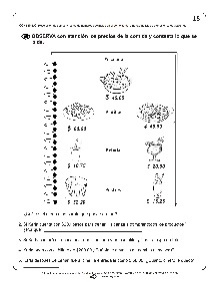 Realizaran la actividad sugerida. (Anexo 04 del material de apoyo)Realizaran la actividad sugerida. (Anexo 04 del material de apoyo)Realizaran la actividad sugerida. (Anexo 04 del material de apoyo)Realizaran la actividad sugerida. (Anexo 04 del material de apoyo)DÍA 2CIERRE:CIERRE:Realizaran la actividad sugerida. (Anexo 05 del material de apoyo)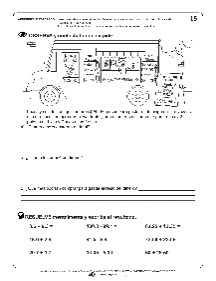 Realizaran la actividad sugerida. (Anexo 05 del material de apoyo)Realizaran la actividad sugerida. (Anexo 05 del material de apoyo)Realizaran la actividad sugerida. (Anexo 05 del material de apoyo)Realizaran la actividad sugerida. (Anexo 05 del material de apoyo)DÍA 3 ACTIVIDADES PARA TRABAJAR EN PRESENCIAL Y A DISTANCIAACTIVIDADES PARA TRABAJAR EN PRESENCIAL Y A DISTANCIAACTIVIDADES PARA TRABAJAR EN PRESENCIAL Y A DISTANCIAACTIVIDADES PARA TRABAJAR EN PRESENCIAL Y A DISTANCIAACTIVIDADES PARA TRABAJAR EN PRESENCIAL Y A DISTANCIAACTIVIDADES PARA TRABAJAR EN PRESENCIAL Y A DISTANCIAACTIVIDADES PARA TRABAJAR EN PRESENCIAL Y A DISTANCIADÍA 3 INICIO:INICIO:Observaran el video en donde se explica cómo realizar la lectura de números decimales:https://youtu.be/bVFExqCCwfEObservaran el video en donde se explica cómo realizar la lectura de números decimales:https://youtu.be/bVFExqCCwfEObservaran el video en donde se explica cómo realizar la lectura de números decimales:https://youtu.be/bVFExqCCwfEObservaran el video en donde se explica cómo realizar la lectura de números decimales:https://youtu.be/bVFExqCCwfEObservaran el video en donde se explica cómo realizar la lectura de números decimales:https://youtu.be/bVFExqCCwfEDÍA 3 DESARROLLO:DESARROLLO:Recordaran que, para representar un número decimal en fracción, es importante identificar el valor posicional de cada cifra, por ejemplo:                        3.723Resolverán los ejercicios que propone el desafío #73 de las páginas 134 y 135 del libro de Desafíos Matemáticos, en el cual aprenden a usar las descomposiciones aditivas con expresiones fraccionarias o decimales para representar números.  Recordaran que, para representar un número decimal en fracción, es importante identificar el valor posicional de cada cifra, por ejemplo:                        3.723Resolverán los ejercicios que propone el desafío #73 de las páginas 134 y 135 del libro de Desafíos Matemáticos, en el cual aprenden a usar las descomposiciones aditivas con expresiones fraccionarias o decimales para representar números.  Recordaran que, para representar un número decimal en fracción, es importante identificar el valor posicional de cada cifra, por ejemplo:                        3.723Resolverán los ejercicios que propone el desafío #73 de las páginas 134 y 135 del libro de Desafíos Matemáticos, en el cual aprenden a usar las descomposiciones aditivas con expresiones fraccionarias o decimales para representar números.  Recordaran que, para representar un número decimal en fracción, es importante identificar el valor posicional de cada cifra, por ejemplo:                        3.723Resolverán los ejercicios que propone el desafío #73 de las páginas 134 y 135 del libro de Desafíos Matemáticos, en el cual aprenden a usar las descomposiciones aditivas con expresiones fraccionarias o decimales para representar números.  Recordaran que, para representar un número decimal en fracción, es importante identificar el valor posicional de cada cifra, por ejemplo:                        3.723Resolverán los ejercicios que propone el desafío #73 de las páginas 134 y 135 del libro de Desafíos Matemáticos, en el cual aprenden a usar las descomposiciones aditivas con expresiones fraccionarias o decimales para representar números.  DÍA 3 CIERRE:CIERRE:Realizaran la siguiente actividad en el cuaderno, en donde deben representar cada cantidad con un número decimal o fracción según corresponda.a)  2.4:  _________                              f) 2/10+5+100+3+1000: _________    b) 12.358: _________                           g) 8/100: _________    c) 23.56: _________                             h) 2/100: _________    d) 5.324: _________                             i) 7/10+1/100: _________    e) 42.125: _________                           j)12/100: _________Realizaran la siguiente actividad en el cuaderno, en donde deben representar cada cantidad con un número decimal o fracción según corresponda.a)  2.4:  _________                              f) 2/10+5+100+3+1000: _________    b) 12.358: _________                           g) 8/100: _________    c) 23.56: _________                             h) 2/100: _________    d) 5.324: _________                             i) 7/10+1/100: _________    e) 42.125: _________                           j)12/100: _________Realizaran la siguiente actividad en el cuaderno, en donde deben representar cada cantidad con un número decimal o fracción según corresponda.a)  2.4:  _________                              f) 2/10+5+100+3+1000: _________    b) 12.358: _________                           g) 8/100: _________    c) 23.56: _________                             h) 2/100: _________    d) 5.324: _________                             i) 7/10+1/100: _________    e) 42.125: _________                           j)12/100: _________Realizaran la siguiente actividad en el cuaderno, en donde deben representar cada cantidad con un número decimal o fracción según corresponda.a)  2.4:  _________                              f) 2/10+5+100+3+1000: _________    b) 12.358: _________                           g) 8/100: _________    c) 23.56: _________                             h) 2/100: _________    d) 5.324: _________                             i) 7/10+1/100: _________    e) 42.125: _________                           j)12/100: _________Realizaran la siguiente actividad en el cuaderno, en donde deben representar cada cantidad con un número decimal o fracción según corresponda.a)  2.4:  _________                              f) 2/10+5+100+3+1000: _________    b) 12.358: _________                           g) 8/100: _________    c) 23.56: _________                             h) 2/100: _________    d) 5.324: _________                             i) 7/10+1/100: _________    e) 42.125: _________                           j)12/100: _________DÍA 4ACTIVIDADES PARA TRABAJAR EN PRESENCIAL Y A DISTANCIAACTIVIDADES PARA TRABAJAR EN PRESENCIAL Y A DISTANCIAACTIVIDADES PARA TRABAJAR EN PRESENCIAL Y A DISTANCIAACTIVIDADES PARA TRABAJAR EN PRESENCIAL Y A DISTANCIAACTIVIDADES PARA TRABAJAR EN PRESENCIAL Y A DISTANCIAACTIVIDADES PARA TRABAJAR EN PRESENCIAL Y A DISTANCIAACTIVIDADES PARA TRABAJAR EN PRESENCIAL Y A DISTANCIADÍA 4INICIO:INICIO:Realizaran la actividad sugerida. (Anexo 06 del material de apoyo)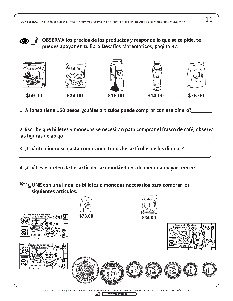 Realizaran la actividad sugerida. (Anexo 06 del material de apoyo)Realizaran la actividad sugerida. (Anexo 06 del material de apoyo)Realizaran la actividad sugerida. (Anexo 06 del material de apoyo)Realizaran la actividad sugerida. (Anexo 06 del material de apoyo)DÍA 4DESARROLLO:DESARROLLO:Realizaran la actividad sugerida. (Anexo 07 del material de apoyo)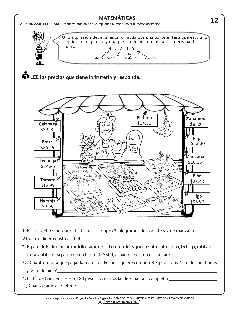 Realizaran la actividad sugerida. (Anexo 07 del material de apoyo)Realizaran la actividad sugerida. (Anexo 07 del material de apoyo)Realizaran la actividad sugerida. (Anexo 07 del material de apoyo)Realizaran la actividad sugerida. (Anexo 07 del material de apoyo)DÍA 4CIERRE:CIERRE:Realizaran la actividad sugerida. (Anexo 08 del material de apoyo)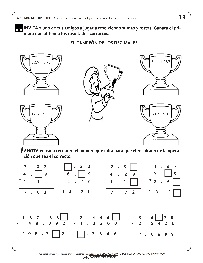 Realizaran la actividad sugerida. (Anexo 08 del material de apoyo)Realizaran la actividad sugerida. (Anexo 08 del material de apoyo)Realizaran la actividad sugerida. (Anexo 08 del material de apoyo)Realizaran la actividad sugerida. (Anexo 08 del material de apoyo)DÍA 5ACTIVIDADES PARA TRABAJAR EN PRESENCIAL Y A DISTANCIAACTIVIDADES PARA TRABAJAR EN PRESENCIAL Y A DISTANCIAACTIVIDADES PARA TRABAJAR EN PRESENCIAL Y A DISTANCIAACTIVIDADES PARA TRABAJAR EN PRESENCIAL Y A DISTANCIAACTIVIDADES PARA TRABAJAR EN PRESENCIAL Y A DISTANCIAACTIVIDADES PARA TRABAJAR EN PRESENCIAL Y A DISTANCIAACTIVIDADES PARA TRABAJAR EN PRESENCIAL Y A DISTANCIADÍA 5INICIO:INICIO:Consejo Técnico Escolar.Consejo Técnico Escolar.Consejo Técnico Escolar.Consejo Técnico Escolar.Consejo Técnico Escolar.DÍA 5DESARROLLO:DESARROLLO:Consejo Técnico Escolar.Consejo Técnico Escolar.Consejo Técnico Escolar.Consejo Técnico Escolar.Consejo Técnico Escolar.DÍA 5CIERRE:CIERRE:Consejo Técnico Escolar.Consejo Técnico Escolar.Consejo Técnico Escolar.Consejo Técnico Escolar.Consejo Técnico Escolar.RECURSOS DIDÁCTICOS Y REFERENCIASRECURSOS DIDÁCTICOS Y REFERENCIASRECURSOS DIDÁCTICOS Y REFERENCIASRECURSOS DIDÁCTICOS Y REFERENCIASRECURSOS DIDÁCTICOS Y REFERENCIASRECURSOS DIDÁCTICOS Y REFERENCIASRECURSOS DIDÁCTICOS Y REFERENCIASEVALUACIÓN Y EVIDENCIASLibro de texto Desafíos Matemáticos Cuarto grado, páginas 130 a la 135. Cuaderno.Enlace sugerido.Libro de texto Desafíos Matemáticos Cuarto grado, páginas 130 a la 135. Cuaderno.Enlace sugerido.Libro de texto Desafíos Matemáticos Cuarto grado, páginas 130 a la 135. Cuaderno.Enlace sugerido.Libro de texto Desafíos Matemáticos Cuarto grado, páginas 130 a la 135. Cuaderno.Enlace sugerido.Libro de texto Desafíos Matemáticos Cuarto grado, páginas 130 a la 135. Cuaderno.Enlace sugerido.Libro de texto Desafíos Matemáticos Cuarto grado, páginas 130 a la 135. Cuaderno.Enlace sugerido.Libro de texto Desafíos Matemáticos Cuarto grado, páginas 130 a la 135. Cuaderno.Enlace sugerido.Ejercicios en el cuaderno.Resolución de desafíos del libro de texto. OBSERVACIONES Y ADECUACIONESOBSERVACIONES Y ADECUACIONESOBSERVACIONES Y ADECUACIONESOBSERVACIONES Y ADECUACIONESOBSERVACIONES Y ADECUACIONESOBSERVACIONES Y ADECUACIONESOBSERVACIONES Y ADECUACIONESOBSERVACIONES Y ADECUACIONESBLOQUEBLOQUE4	¿Qué efectos produce la interacción de las cosas?4	¿Qué efectos produce la interacción de las cosas?4	¿Qué efectos produce la interacción de las cosas?4	¿Qué efectos produce la interacción de las cosas?TEMATEMAReflexión y refracción de la luz.Reflexión y refracción de la luz.Reflexión y refracción de la luz.Reflexión y refracción de la luz.APRENDIZAJES ESPERADOSAPRENDIZAJES ESPERADOSAPRENDIZAJES ESPERADOSAPRENDIZAJES ESPERADOSCONTENIDOSCONTENIDOSDescribe que la luz se propaga en línea recta y atraviesa algunos materiales.Explica fenómenos del entorno a partir de la reflexión y la refracción de la luz.Describe que la luz se propaga en línea recta y atraviesa algunos materiales.Explica fenómenos del entorno a partir de la reflexión y la refracción de la luz.Describe que la luz se propaga en línea recta y atraviesa algunos materiales.Explica fenómenos del entorno a partir de la reflexión y la refracción de la luz.Describe que la luz se propaga en línea recta y atraviesa algunos materiales.Explica fenómenos del entorno a partir de la reflexión y la refracción de la luz.¿Cuáles son las características que tiene la luz?Relación entre la posición de la fuente de luz, la forma del objeto y el tipo de material –opaco, transparente y translúcido– en la formación de sombras.Características de la luz: propagación en línea recta, y atraviesa ciertos materiales.¿Cuáles son las características que tiene la luz?Relación entre la posición de la fuente de luz, la forma del objeto y el tipo de material –opaco, transparente y translúcido– en la formación de sombras.Características de la luz: propagación en línea recta, y atraviesa ciertos materiales.DÍA 1ACTIVIDADES PARA TRABAJAR EN PRESENCIAL Y A DISTANCIAACTIVIDADES PARA TRABAJAR EN PRESENCIAL Y A DISTANCIAACTIVIDADES PARA TRABAJAR EN PRESENCIAL Y A DISTANCIAACTIVIDADES PARA TRABAJAR EN PRESENCIAL Y A DISTANCIAACTIVIDADES PARA TRABAJAR EN PRESENCIAL Y A DISTANCIADÍA 1INICIO:INICIO:Leerán las situaciones presentadas en la página 101 del libro de Ciencias Naturales acerca del reflejo de nuestra imagen en diversas superficies y analizarlas en plenaria.Leerán las situaciones presentadas en la página 101 del libro de Ciencias Naturales acerca del reflejo de nuestra imagen en diversas superficies y analizarlas en plenaria.Leerán las situaciones presentadas en la página 101 del libro de Ciencias Naturales acerca del reflejo de nuestra imagen en diversas superficies y analizarlas en plenaria.DÍA 1DESARROLLO:DESARROLLO:Reunirán el material solicitado en la página 102 del libro de Ciencias Naturales.Realizaran la actividad “¿Cómo se refleja la luz?” de la página 102 del libro de Ciencias Naturales, en donde observan la reflexión de la luz con una lámpara de mano sobre diversas superficies (espejos, botellas, láminas metálicas, hojas de papel, etc.).Completaran el cuadro de la página 103 del libro de Ciencias Naturales, registrando los resultados de la actividad anterior al marcar los ángulos de incidencia y de reflexión.Reunirán el material solicitado en la página 102 del libro de Ciencias Naturales.Realizaran la actividad “¿Cómo se refleja la luz?” de la página 102 del libro de Ciencias Naturales, en donde observan la reflexión de la luz con una lámpara de mano sobre diversas superficies (espejos, botellas, láminas metálicas, hojas de papel, etc.).Completaran el cuadro de la página 103 del libro de Ciencias Naturales, registrando los resultados de la actividad anterior al marcar los ángulos de incidencia y de reflexión.Reunirán el material solicitado en la página 102 del libro de Ciencias Naturales.Realizaran la actividad “¿Cómo se refleja la luz?” de la página 102 del libro de Ciencias Naturales, en donde observan la reflexión de la luz con una lámpara de mano sobre diversas superficies (espejos, botellas, láminas metálicas, hojas de papel, etc.).Completaran el cuadro de la página 103 del libro de Ciencias Naturales, registrando los resultados de la actividad anterior al marcar los ángulos de incidencia y de reflexión.DÍA 1CIERRE:CIERRE:Responderán las preguntas de reflexión de la página 103 del libro de Ciencias Naturales, a partir de lo trabajado en la actividad “¿Cómo se refleja la luz?”.Responderán las preguntas de reflexión de la página 103 del libro de Ciencias Naturales, a partir de lo trabajado en la actividad “¿Cómo se refleja la luz?”.Responderán las preguntas de reflexión de la página 103 del libro de Ciencias Naturales, a partir de lo trabajado en la actividad “¿Cómo se refleja la luz?”.DÍA 2ACTIVIDADES PARA TRABAJAR EN PRESENCIAL Y A DISTANCIAACTIVIDADES PARA TRABAJAR EN PRESENCIAL Y A DISTANCIAACTIVIDADES PARA TRABAJAR EN PRESENCIAL Y A DISTANCIAACTIVIDADES PARA TRABAJAR EN PRESENCIAL Y A DISTANCIAACTIVIDADES PARA TRABAJAR EN PRESENCIAL Y A DISTANCIADÍA 2INICIO:INICIO:Leerán y subrayaran la información más importante de las páginas 104 a la 106 del libro de Ciencias Naturales acerca del tema de la reflexión de la luz.Leerán y subrayaran la información más importante de las páginas 104 a la 106 del libro de Ciencias Naturales acerca del tema de la reflexión de la luz.Leerán y subrayaran la información más importante de las páginas 104 a la 106 del libro de Ciencias Naturales acerca del tema de la reflexión de la luz.DÍA 2DESARROLLO:DESARROLLO:Analizaran las imágenes y los datos interesantes que ahí aparecen.Realizaran un resumen en el cuaderno acerca de la reflexión, agregando ejemplos de la vida cotidiana donde se observa este fenómeno.Copiaran en el cuaderno el dibujo que ejemplifica el proceso de la reflexión de la luz y que aparece en la página 105 del libro de Ciencias Naturales.Analizaran las imágenes y los datos interesantes que ahí aparecen.Realizaran un resumen en el cuaderno acerca de la reflexión, agregando ejemplos de la vida cotidiana donde se observa este fenómeno.Copiaran en el cuaderno el dibujo que ejemplifica el proceso de la reflexión de la luz y que aparece en la página 105 del libro de Ciencias Naturales.Analizaran las imágenes y los datos interesantes que ahí aparecen.Realizaran un resumen en el cuaderno acerca de la reflexión, agregando ejemplos de la vida cotidiana donde se observa este fenómeno.Copiaran en el cuaderno el dibujo que ejemplifica el proceso de la reflexión de la luz y que aparece en la página 105 del libro de Ciencias Naturales.DÍA 2CIERRE:CIERRE:Observaran videos del tema de estudio, que se encuentran en los siguientes enlaces:  “FÍSICA: Reflexión de la Luz”, en https://youtu.be/6THGpyuhFK4 “¿Cómo funciona un periscopio? | ¿Por qué? ¿por qué? | Discovery Kids”, en https://youtu.be/T-ziEjRgDIQObservaran videos del tema de estudio, que se encuentran en los siguientes enlaces:  “FÍSICA: Reflexión de la Luz”, en https://youtu.be/6THGpyuhFK4 “¿Cómo funciona un periscopio? | ¿Por qué? ¿por qué? | Discovery Kids”, en https://youtu.be/T-ziEjRgDIQObservaran videos del tema de estudio, que se encuentran en los siguientes enlaces:  “FÍSICA: Reflexión de la Luz”, en https://youtu.be/6THGpyuhFK4 “¿Cómo funciona un periscopio? | ¿Por qué? ¿por qué? | Discovery Kids”, en https://youtu.be/T-ziEjRgDIQRECURSOS DIDÁCTICOS Y REFERENCIASRECURSOS DIDÁCTICOS Y REFERENCIASRECURSOS DIDÁCTICOS Y REFERENCIASRECURSOS DIDÁCTICOS Y REFERENCIASRECURSOS DIDÁCTICOS Y REFERENCIASEVALUACIÓN Y EVIDENCIASLibro de Ciencias Naturales Cuarto grado, páginas 101 a la 106.Cuaderno.Colores.  Materiales para llevar a cabo la actividad “¿Cómo se refleja la luz?” pág. 102.Enlaces sugeridos.Libro de Ciencias Naturales Cuarto grado, páginas 101 a la 106.Cuaderno.Colores.  Materiales para llevar a cabo la actividad “¿Cómo se refleja la luz?” pág. 102.Enlaces sugeridos.Libro de Ciencias Naturales Cuarto grado, páginas 101 a la 106.Cuaderno.Colores.  Materiales para llevar a cabo la actividad “¿Cómo se refleja la luz?” pág. 102.Enlaces sugeridos.Libro de Ciencias Naturales Cuarto grado, páginas 101 a la 106.Cuaderno.Colores.  Materiales para llevar a cabo la actividad “¿Cómo se refleja la luz?” pág. 102.Enlaces sugeridos.Libro de Ciencias Naturales Cuarto grado, páginas 101 a la 106.Cuaderno.Colores.  Materiales para llevar a cabo la actividad “¿Cómo se refleja la luz?” pág. 102.Enlaces sugeridos.Tabla con resultados de la actividad experimental y preguntas de reflexión del libro de texto página 103.Resumen sobre “la Reflexión de la luz” en el cuaderno.OBSERVACIONES Y ADECUACIONESOBSERVACIONES Y ADECUACIONESOBSERVACIONES Y ADECUACIONESOBSERVACIONES Y ADECUACIONESOBSERVACIONES Y ADECUACIONESOBSERVACIONES Y ADECUACIONESBLOQUEBLOQUE4	Características económicas de México.4	Características económicas de México.4	Características económicas de México.4	Características económicas de México.EJE TEMÁTICOEJE TEMÁTICOComponentes económicos.Componentes económicos.Componentes económicos.Componentes económicos.LECCIÓNLECCIÓN2. Los tesoros de mi país.2. Los tesoros de mi país.2. Los tesoros de mi país.2. Los tesoros de mi país.APRENDIZAJES ESPERADOSAPRENDIZAJES ESPERADOSAPRENDIZAJES ESPERADOSAPRENDIZAJES ESPERADOSCONTENIDOSCONTENIDOSReconoce la distribución de los recursos minerales y energéticos, así como los principales espacios industriales en México.Reconoce la distribución de los recursos minerales y energéticos, así como los principales espacios industriales en México.Reconoce la distribución de los recursos minerales y energéticos, así como los principales espacios industriales en México.Reconoce la distribución de los recursos minerales y energéticos, así como los principales espacios industriales en México.Distribución de recursos minerales metálicos y no metálicos de México.Distribución de recursos energéticos de México.Distribución de los principales espacios industriales en México.Distribución de recursos minerales metálicos y no metálicos de México.Distribución de recursos energéticos de México.Distribución de los principales espacios industriales en México.DÍA 1ACTIVIDADES PRESENCIALACTIVIDADES PRESENCIALACTIVIDADES PRESENCIALACTIVIDADES PRESENCIALACTIVIDADES PRESENCIALDÍA 1INICIO:INICIO:Leerán la carta que envía Daniela a Donají sobre los yacimientos de carbón, página 126 del libro de Geografía.Leerán la carta que envía Daniela a Donají sobre los yacimientos de carbón, página 126 del libro de Geografía.Leerán la carta que envía Daniela a Donají sobre los yacimientos de carbón, página 126 del libro de Geografía.DÍA 1DESARROLLO:DESARROLLO:Realizaran la “Actividad” de la página 127 del libro de Geografía, en donde identifican algunos minerales y su utilidad en la vida cotidiana.Realizaran la “Actividad” de la página 127 del libro de Geografía, en donde identifican algunos minerales y su utilidad en la vida cotidiana.Realizaran la “Actividad” de la página 127 del libro de Geografía, en donde identifican algunos minerales y su utilidad en la vida cotidiana.DÍA 1CIERRE:CIERRE:Leerán las páginas 128 y 129 del libro de Geografía, acerca de los minerales y su clasificación.Leerán las páginas 128 y 129 del libro de Geografía, acerca de los minerales y su clasificación.Leerán las páginas 128 y 129 del libro de Geografía, acerca de los minerales y su clasificación.RECURSOS DIDÁCTICOS Y REFERENCIASRECURSOS DIDÁCTICOS Y REFERENCIASRECURSOS DIDÁCTICOS Y REFERENCIASRECURSOS DIDÁCTICOS Y REFERENCIASRECURSOS DIDÁCTICOS Y REFERENCIASEVALUACIÓN Y EVIDENCIASLibro de texto de Geografía Cuarto grado, páginas 126 a la 129.Libro de texto de Geografía Cuarto grado, páginas 126 a la 129.Libro de texto de Geografía Cuarto grado, páginas 126 a la 129.Libro de texto de Geografía Cuarto grado, páginas 126 a la 129.Libro de texto de Geografía Cuarto grado, páginas 126 a la 129.Actividad de la página 127 del libro de Geografía.OBSERVACIONES Y ADECUACIONESOBSERVACIONES Y ADECUACIONESOBSERVACIONES Y ADECUACIONESOBSERVACIONES Y ADECUACIONESOBSERVACIONES Y ADECUACIONESOBSERVACIONES Y ADECUACIONESBLOQUEBLOQUE4	La formación de una nueva sociedad: El Virreinato de la Nueva España.4	La formación de una nueva sociedad: El Virreinato de la Nueva España.4	La formación de una nueva sociedad: El Virreinato de la Nueva España.4	La formación de una nueva sociedad: El Virreinato de la Nueva España.TEMATEMALa sociedad virreinal.La sociedad virreinal.La sociedad virreinal.La sociedad virreinal.APRENDIZAJES ESPERADOSAPRENDIZAJES ESPERADOSAPRENDIZAJES ESPERADOSAPRENDIZAJES ESPERADOSCONTENIDOSCONTENIDOSDistingue los grupos que conformaban la sociedad virreinal y la estructura de gobierno de Nueva España.Distingue los grupos que conformaban la sociedad virreinal y la estructura de gobierno de Nueva España.Distingue los grupos que conformaban la sociedad virreinal y la estructura de gobierno de Nueva España.Distingue los grupos que conformaban la sociedad virreinal y la estructura de gobierno de Nueva España.TEMAS PARA COMPRENDER EL PERIODO.¿Cómo vivía la gente durante el Virreinato?La sociedad virreinal.TEMAS PARA COMPRENDER EL PERIODO.¿Cómo vivía la gente durante el Virreinato?La sociedad virreinal.DÍA 1ACTIVIDADES PRESENCIALACTIVIDADES PRESENCIALACTIVIDADES PRESENCIALACTIVIDADES PRESENCIALACTIVIDADES PRESENCIALDÍA 1INICIO:INICIO:Leerán las páginas 118, 119 y 120 del libro de Historia, acerca de cómo se conformaba la sociedad en la época virreinal. Observaran las vestimentas de las fotografías que se muestran.Leerán las páginas 118, 119 y 120 del libro de Historia, acerca de cómo se conformaba la sociedad en la época virreinal. Observaran las vestimentas de las fotografías que se muestran.Leerán las páginas 118, 119 y 120 del libro de Historia, acerca de cómo se conformaba la sociedad en la época virreinal. Observaran las vestimentas de las fotografías que se muestran.DÍA 1DESARROLLO:DESARROLLO:Leerán el dato interesante de la página 120 del libro de Historia, sobre los juguetes de los niños de Nueva España y compararlos con los juguetes que actualmente utilizan.Leerán el dato interesante de la página 120 del libro de Historia, sobre los juguetes de los niños de Nueva España y compararlos con los juguetes que actualmente utilizan.Leerán el dato interesante de la página 120 del libro de Historia, sobre los juguetes de los niños de Nueva España y compararlos con los juguetes que actualmente utilizan.DÍA 1CIERRE:CIERRE:Realizaran la actividad de la página 121 del libro de Historia, en donde elaboran un tríptico de los diferentes grupos sociales de la Nueva España durante el virreinato.Realizaran la actividad de la página 121 del libro de Historia, en donde elaboran un tríptico de los diferentes grupos sociales de la Nueva España durante el virreinato.Realizaran la actividad de la página 121 del libro de Historia, en donde elaboran un tríptico de los diferentes grupos sociales de la Nueva España durante el virreinato.RECURSOS DIDÁCTICOS Y REFERENCIASRECURSOS DIDÁCTICOS Y REFERENCIASRECURSOS DIDÁCTICOS Y REFERENCIASRECURSOS DIDÁCTICOS Y REFERENCIASRECURSOS DIDÁCTICOS Y REFERENCIASEVALUACIÓN Y EVIDENCIASLibro de texto Historia Cuarto grado, páginas 118 a la 121.  Colores.Hojas Blancas.Libro de texto Historia Cuarto grado, páginas 118 a la 121.  Colores.Hojas Blancas.Libro de texto Historia Cuarto grado, páginas 118 a la 121.  Colores.Hojas Blancas.Libro de texto Historia Cuarto grado, páginas 118 a la 121.  Colores.Hojas Blancas.Libro de texto Historia Cuarto grado, páginas 118 a la 121.  Colores.Hojas Blancas.Tríptico.OBSERVACIONES Y ADECUACIONESOBSERVACIONES Y ADECUACIONESOBSERVACIONES Y ADECUACIONESOBSERVACIONES Y ADECUACIONESOBSERVACIONES Y ADECUACIONESOBSERVACIONES Y ADECUACIONESEJEEJEInterculturalidad y convivencia pacífica, inclusiva y con igualdad.Interculturalidad y convivencia pacífica, inclusiva y con igualdad.Interculturalidad y convivencia pacífica, inclusiva y con igualdad.Interculturalidad y convivencia pacífica, inclusiva y con igualdad.Interculturalidad y convivencia pacífica, inclusiva y con igualdad.BLOQUEBLOQUE2	Evaluación.2	Evaluación.SESIÓNSESIÓNEvaluación Bloque 2.APRENDIZAJES ESPERADOSAPRENDIZAJES ESPERADOSAPRENDIZAJES ESPERADOSAPRENDIZAJES ESPERADOSAPRENDIZAJES ESPERADOSAPRENDIZAJES ESPERADOSAPRENDIZAJES ESPERADOSReconoce que en nuestro país hay una gran diversidad cultural y lingüística que se expresa en los conocimientos, costumbres, tradiciones y lenguas de los pueblos indígenas, afromexicanos, mestizos y comunidades migrantes.Identifica situaciones de violencia o discriminación relacionadas con el género, propone soluciones basadas en el reconocimiento de la igualdad y el respeto a todas las personas.Expresa sus emociones asertivamente en situaciones de conflicto y evita que éste escale a otras personas, transformándolo en una oportunidad para construir relaciones interpersonales pacíficas.Reconoce que en nuestro país hay una gran diversidad cultural y lingüística que se expresa en los conocimientos, costumbres, tradiciones y lenguas de los pueblos indígenas, afromexicanos, mestizos y comunidades migrantes.Identifica situaciones de violencia o discriminación relacionadas con el género, propone soluciones basadas en el reconocimiento de la igualdad y el respeto a todas las personas.Expresa sus emociones asertivamente en situaciones de conflicto y evita que éste escale a otras personas, transformándolo en una oportunidad para construir relaciones interpersonales pacíficas.Reconoce que en nuestro país hay una gran diversidad cultural y lingüística que se expresa en los conocimientos, costumbres, tradiciones y lenguas de los pueblos indígenas, afromexicanos, mestizos y comunidades migrantes.Identifica situaciones de violencia o discriminación relacionadas con el género, propone soluciones basadas en el reconocimiento de la igualdad y el respeto a todas las personas.Expresa sus emociones asertivamente en situaciones de conflicto y evita que éste escale a otras personas, transformándolo en una oportunidad para construir relaciones interpersonales pacíficas.Reconoce que en nuestro país hay una gran diversidad cultural y lingüística que se expresa en los conocimientos, costumbres, tradiciones y lenguas de los pueblos indígenas, afromexicanos, mestizos y comunidades migrantes.Identifica situaciones de violencia o discriminación relacionadas con el género, propone soluciones basadas en el reconocimiento de la igualdad y el respeto a todas las personas.Expresa sus emociones asertivamente en situaciones de conflicto y evita que éste escale a otras personas, transformándolo en una oportunidad para construir relaciones interpersonales pacíficas.Reconoce que en nuestro país hay una gran diversidad cultural y lingüística que se expresa en los conocimientos, costumbres, tradiciones y lenguas de los pueblos indígenas, afromexicanos, mestizos y comunidades migrantes.Identifica situaciones de violencia o discriminación relacionadas con el género, propone soluciones basadas en el reconocimiento de la igualdad y el respeto a todas las personas.Expresa sus emociones asertivamente en situaciones de conflicto y evita que éste escale a otras personas, transformándolo en una oportunidad para construir relaciones interpersonales pacíficas.Reconoce que en nuestro país hay una gran diversidad cultural y lingüística que se expresa en los conocimientos, costumbres, tradiciones y lenguas de los pueblos indígenas, afromexicanos, mestizos y comunidades migrantes.Identifica situaciones de violencia o discriminación relacionadas con el género, propone soluciones basadas en el reconocimiento de la igualdad y el respeto a todas las personas.Expresa sus emociones asertivamente en situaciones de conflicto y evita que éste escale a otras personas, transformándolo en una oportunidad para construir relaciones interpersonales pacíficas.Reconoce que en nuestro país hay una gran diversidad cultural y lingüística que se expresa en los conocimientos, costumbres, tradiciones y lenguas de los pueblos indígenas, afromexicanos, mestizos y comunidades migrantes.Identifica situaciones de violencia o discriminación relacionadas con el género, propone soluciones basadas en el reconocimiento de la igualdad y el respeto a todas las personas.Expresa sus emociones asertivamente en situaciones de conflicto y evita que éste escale a otras personas, transformándolo en una oportunidad para construir relaciones interpersonales pacíficas.DÍA 1ACTIVIDADES PRESENCIALACTIVIDADES PRESENCIALACTIVIDADES PRESENCIALACTIVIDADES PRESENCIALACTIVIDADES PRESENCIALACTIVIDADES PRESENCIALDÍA 1INICIO:INICIO:Realizaran las actividades de la página 90 del libro de Formación Cívica y Ética, en donde identifican un ejemplo de influencia cultural mutua y relacionan algunos conceptos estudiados durante el bloque 2 con su descripción.Realizaran las actividades de la página 90 del libro de Formación Cívica y Ética, en donde identifican un ejemplo de influencia cultural mutua y relacionan algunos conceptos estudiados durante el bloque 2 con su descripción.Realizaran las actividades de la página 90 del libro de Formación Cívica y Ética, en donde identifican un ejemplo de influencia cultural mutua y relacionan algunos conceptos estudiados durante el bloque 2 con su descripción.Realizaran las actividades de la página 90 del libro de Formación Cívica y Ética, en donde identifican un ejemplo de influencia cultural mutua y relacionan algunos conceptos estudiados durante el bloque 2 con su descripción.DÍA 1DESARROLLO:DESARROLLO:Leerán las situaciones de discriminación que se presentan en la actividad 3 de la página 91 del libro de Formación Cívica y Ética.Propondrán en el cuaderno actitudes que permiten evitar actos de discriminación de género como los leídos en la actividad 3. Identificaran una situación del salón de clases, escuela o familia, en donde un integrante haya perdido el control de sus emociones y ocasionado un conflicto.Leerán las situaciones de discriminación que se presentan en la actividad 3 de la página 91 del libro de Formación Cívica y Ética.Propondrán en el cuaderno actitudes que permiten evitar actos de discriminación de género como los leídos en la actividad 3. Identificaran una situación del salón de clases, escuela o familia, en donde un integrante haya perdido el control de sus emociones y ocasionado un conflicto.Leerán las situaciones de discriminación que se presentan en la actividad 3 de la página 91 del libro de Formación Cívica y Ética.Propondrán en el cuaderno actitudes que permiten evitar actos de discriminación de género como los leídos en la actividad 3. Identificaran una situación del salón de clases, escuela o familia, en donde un integrante haya perdido el control de sus emociones y ocasionado un conflicto.Leerán las situaciones de discriminación que se presentan en la actividad 3 de la página 91 del libro de Formación Cívica y Ética.Propondrán en el cuaderno actitudes que permiten evitar actos de discriminación de género como los leídos en la actividad 3. Identificaran una situación del salón de clases, escuela o familia, en donde un integrante haya perdido el control de sus emociones y ocasionado un conflicto.DÍA 1CIERRE:CIERRE:Escribirán en el cuaderno las emociones que regularmente se experimentan en la convivencia diaria (por ejemplo, la alegría, el enojo o la tristeza) y propondrán cómo pueden apoyar a las personas que experimentan cada una de esas emociones.Escribirán en el cuaderno las emociones que regularmente se experimentan en la convivencia diaria (por ejemplo, la alegría, el enojo o la tristeza) y propondrán cómo pueden apoyar a las personas que experimentan cada una de esas emociones.Escribirán en el cuaderno las emociones que regularmente se experimentan en la convivencia diaria (por ejemplo, la alegría, el enojo o la tristeza) y propondrán cómo pueden apoyar a las personas que experimentan cada una de esas emociones.Escribirán en el cuaderno las emociones que regularmente se experimentan en la convivencia diaria (por ejemplo, la alegría, el enojo o la tristeza) y propondrán cómo pueden apoyar a las personas que experimentan cada una de esas emociones.RECURSOS DIDÁCTICOS Y REFERENCIASRECURSOS DIDÁCTICOS Y REFERENCIASRECURSOS DIDÁCTICOS Y REFERENCIASRECURSOS DIDÁCTICOS Y REFERENCIASRECURSOS DIDÁCTICOS Y REFERENCIASEVALUACIÓN Y EVIDENCIASEVALUACIÓN Y EVIDENCIASLibro de Formación Cívica y Ética, páginas 90 y 91. Cuaderno.Libro de Formación Cívica y Ética, páginas 90 y 91. Cuaderno.Libro de Formación Cívica y Ética, páginas 90 y 91. Cuaderno.Libro de Formación Cívica y Ética, páginas 90 y 91. Cuaderno.Libro de Formación Cívica y Ética, páginas 90 y 91. Cuaderno.Actividad en el cuaderno.Identificaran y reflexionaran de una situación donde hayan perdido control de sus emociones.Actividad en el cuaderno.Identificaran y reflexionaran de una situación donde hayan perdido control de sus emociones.OBSERVACIONES Y ADECUACIONESOBSERVACIONES Y ADECUACIONESOBSERVACIONES Y ADECUACIONESOBSERVACIONES Y ADECUACIONESOBSERVACIONES Y ADECUACIONESOBSERVACIONES Y ADECUACIONESOBSERVACIONES Y ADECUACIONESDIMENSIÓNDIMENSIÓNDIMENSIÓNHABILIDAD ASOCIADAHABILIDAD ASOCIADAINDICADORES DE LOGROEmpatíaEmpatíaEmpatíaSensibilidad hacia personas y grupos que sufren exclusión o discriminación.Sensibilidad hacia personas y grupos que sufren exclusión o discriminación.Evalúa posibles acciones y obstáculos para aliviar el malestar de personas que son excluidas o maltratadas.DÍA 1ACTIVIDADES PRESENCIALACTIVIDADES PRESENCIALACTIVIDADES PRESENCIALACTIVIDADES PRESENCIALACTIVIDADES PRESENCIALDÍA 1INICIO:Sentarse en la posición cuerpo de montaña durante un minuto (cabeza erguida, espalda derecha, cuerpo relajado, manos sobre los muslos, ojos cerrados suavemente).Sentarse en la posición cuerpo de montaña durante un minuto (cabeza erguida, espalda derecha, cuerpo relajado, manos sobre los muslos, ojos cerrados suavemente).Sentarse en la posición cuerpo de montaña durante un minuto (cabeza erguida, espalda derecha, cuerpo relajado, manos sobre los muslos, ojos cerrados suavemente).Sentarse en la posición cuerpo de montaña durante un minuto (cabeza erguida, espalda derecha, cuerpo relajado, manos sobre los muslos, ojos cerrados suavemente).DÍA 1DESARROLLO:Completaran la siguiente frase: “Me gustaría poder ayudar a…” (mencionar algún grupo de personas que sufre por alguna razón) para que puedan ser felices, estar sanos y vivir en paz.Observaran el video “Cuerdas. Cortometraje completo”, en donde se presenta una historia de un alumno con discapacidad que es incluido por su compañera en varias actividades para hacerlo feliz y que se encuentra en el siguiente enlace:  https://youtu.be/4INwx_tmTKwReflexionaran acerca del contenido del video: ¿Qué opinan de las acciones de cada personaje?¿Cuáles acciones creen correctas o cuáles no?¿Qué aprendizaje nos deja?Explicaran situaciones donde las personas que son excluidas erróneamente; por ejemplo: “No lo dejan jugar porque no corre rápido”, “No lo invitan porque suele estar sucio”, “No quieren trabajar con él porque no sabe nada”. Comentaran que: Debería ser igualmente sencillo encontrar maneras para apoyar a las personas e incluirlas, y la primera acción que nos permite hacer esto es tener empatía por la situación que viven. Las personas que sueles ser excluidas o discriminadas son: niños con discapacidad, mal alimentados o maltratados; grupos indígenas; alumnos con bajo desempeño académico; entre otros.Completaran la siguiente frase: “Me gustaría poder ayudar a…” (mencionar algún grupo de personas que sufre por alguna razón) para que puedan ser felices, estar sanos y vivir en paz.Observaran el video “Cuerdas. Cortometraje completo”, en donde se presenta una historia de un alumno con discapacidad que es incluido por su compañera en varias actividades para hacerlo feliz y que se encuentra en el siguiente enlace:  https://youtu.be/4INwx_tmTKwReflexionaran acerca del contenido del video: ¿Qué opinan de las acciones de cada personaje?¿Cuáles acciones creen correctas o cuáles no?¿Qué aprendizaje nos deja?Explicaran situaciones donde las personas que son excluidas erróneamente; por ejemplo: “No lo dejan jugar porque no corre rápido”, “No lo invitan porque suele estar sucio”, “No quieren trabajar con él porque no sabe nada”. Comentaran que: Debería ser igualmente sencillo encontrar maneras para apoyar a las personas e incluirlas, y la primera acción que nos permite hacer esto es tener empatía por la situación que viven. Las personas que sueles ser excluidas o discriminadas son: niños con discapacidad, mal alimentados o maltratados; grupos indígenas; alumnos con bajo desempeño académico; entre otros.Completaran la siguiente frase: “Me gustaría poder ayudar a…” (mencionar algún grupo de personas que sufre por alguna razón) para que puedan ser felices, estar sanos y vivir en paz.Observaran el video “Cuerdas. Cortometraje completo”, en donde se presenta una historia de un alumno con discapacidad que es incluido por su compañera en varias actividades para hacerlo feliz y que se encuentra en el siguiente enlace:  https://youtu.be/4INwx_tmTKwReflexionaran acerca del contenido del video: ¿Qué opinan de las acciones de cada personaje?¿Cuáles acciones creen correctas o cuáles no?¿Qué aprendizaje nos deja?Explicaran situaciones donde las personas que son excluidas erróneamente; por ejemplo: “No lo dejan jugar porque no corre rápido”, “No lo invitan porque suele estar sucio”, “No quieren trabajar con él porque no sabe nada”. Comentaran que: Debería ser igualmente sencillo encontrar maneras para apoyar a las personas e incluirlas, y la primera acción que nos permite hacer esto es tener empatía por la situación que viven. Las personas que sueles ser excluidas o discriminadas son: niños con discapacidad, mal alimentados o maltratados; grupos indígenas; alumnos con bajo desempeño académico; entre otros.Completaran la siguiente frase: “Me gustaría poder ayudar a…” (mencionar algún grupo de personas que sufre por alguna razón) para que puedan ser felices, estar sanos y vivir en paz.Observaran el video “Cuerdas. Cortometraje completo”, en donde se presenta una historia de un alumno con discapacidad que es incluido por su compañera en varias actividades para hacerlo feliz y que se encuentra en el siguiente enlace:  https://youtu.be/4INwx_tmTKwReflexionaran acerca del contenido del video: ¿Qué opinan de las acciones de cada personaje?¿Cuáles acciones creen correctas o cuáles no?¿Qué aprendizaje nos deja?Explicaran situaciones donde las personas que son excluidas erróneamente; por ejemplo: “No lo dejan jugar porque no corre rápido”, “No lo invitan porque suele estar sucio”, “No quieren trabajar con él porque no sabe nada”. Comentaran que: Debería ser igualmente sencillo encontrar maneras para apoyar a las personas e incluirlas, y la primera acción que nos permite hacer esto es tener empatía por la situación que viven. Las personas que sueles ser excluidas o discriminadas son: niños con discapacidad, mal alimentados o maltratados; grupos indígenas; alumnos con bajo desempeño académico; entre otros.DÍA 1CIERRE:Elegirán un caso de persona vulnerable y escribirán en el cuaderno todas las ideas que surjan para apoyarlos e integrarlos sin discriminación.Elegirán un caso de persona vulnerable y escribirán en el cuaderno todas las ideas que surjan para apoyarlos e integrarlos sin discriminación.Elegirán un caso de persona vulnerable y escribirán en el cuaderno todas las ideas que surjan para apoyarlos e integrarlos sin discriminación.Elegirán un caso de persona vulnerable y escribirán en el cuaderno todas las ideas que surjan para apoyarlos e integrarlos sin discriminación.RECURSOS DIDÁCTICOS Y REFERENCIASRECURSOS DIDÁCTICOS Y REFERENCIASRECURSOS DIDÁCTICOS Y REFERENCIASRECURSOS DIDÁCTICOS Y REFERENCIASEVALUACIÓN Y EVIDENCIASEVALUACIÓN Y EVIDENCIASEnlace sugerido.Enlace sugerido.Enlace sugerido.Enlace sugerido.Acciones para apoyar e integrar a determinadas personas que sufren discriminación o exclusión.Acciones para apoyar e integrar a determinadas personas que sufren discriminación o exclusión.OBSERVACIONES Y ADECUACIONESOBSERVACIONES Y ADECUACIONESOBSERVACIONES Y ADECUACIONESOBSERVACIONES Y ADECUACIONESOBSERVACIONES Y ADECUACIONESOBSERVACIONES Y ADECUACIONESEJEEJEEJETEMATEMAAPRENDIZAJES ESPERADOSApreciación estética y creatividadApreciación estética y creatividadApreciación estética y creatividadSensibilidad y percepción estéticaSensibilidad y percepción estéticaDistingue las características principales de las técnicas elegidas y las utiliza con fines expresivos.DÍA 1ACTIVIDADES PRESENCIALACTIVIDADES PRESENCIALACTIVIDADES PRESENCIALACTIVIDADES PRESENCIALACTIVIDADES PRESENCIALDÍA 1INICIO:Explicaran la siguiente información:Artes plásticas, nos referimos a las técnicas de elaboración de obras de arte en las cuales se utilizan materiales y elementos susceptibles de ser moldeados, modificados o transformados por el artista. Dichos elementos se consideran por ende recursos plásticos, ya que le sirven al artista de materia prima para expresar su perspectiva, imaginación o visión específica de lo real.Este término es empleado en Bellas Artes para diferenciar a las artes visuales, que deben ser percibidas por la vista del espectador, de las que involucran también el sentido del oído (música, texto recitado), como las artes escénicas. Así, se consideran artes plásticas a la pintura, la escultura, el dibujo, la arquitectura, el grabado, la cerámica, la orfebrería, artesanía y pintura mural. Fuente: https://concepto.de/artes-plasticas/Las artes visuales engloban las artes plásticas tradicionales, así como las expresiones que incorporan a la nueva tecnología orientada al arte o elementos no convencionales, y que su mayor componente expresivo es visual, como la fotografía, videografía, cinematografía, y lo también llamado arte de los nuevos medios. Fuente: https://es.wikipedia.org/wiki/Artes_visualesExplicaran la siguiente información:Artes plásticas, nos referimos a las técnicas de elaboración de obras de arte en las cuales se utilizan materiales y elementos susceptibles de ser moldeados, modificados o transformados por el artista. Dichos elementos se consideran por ende recursos plásticos, ya que le sirven al artista de materia prima para expresar su perspectiva, imaginación o visión específica de lo real.Este término es empleado en Bellas Artes para diferenciar a las artes visuales, que deben ser percibidas por la vista del espectador, de las que involucran también el sentido del oído (música, texto recitado), como las artes escénicas. Así, se consideran artes plásticas a la pintura, la escultura, el dibujo, la arquitectura, el grabado, la cerámica, la orfebrería, artesanía y pintura mural. Fuente: https://concepto.de/artes-plasticas/Las artes visuales engloban las artes plásticas tradicionales, así como las expresiones que incorporan a la nueva tecnología orientada al arte o elementos no convencionales, y que su mayor componente expresivo es visual, como la fotografía, videografía, cinematografía, y lo también llamado arte de los nuevos medios. Fuente: https://es.wikipedia.org/wiki/Artes_visualesExplicaran la siguiente información:Artes plásticas, nos referimos a las técnicas de elaboración de obras de arte en las cuales se utilizan materiales y elementos susceptibles de ser moldeados, modificados o transformados por el artista. Dichos elementos se consideran por ende recursos plásticos, ya que le sirven al artista de materia prima para expresar su perspectiva, imaginación o visión específica de lo real.Este término es empleado en Bellas Artes para diferenciar a las artes visuales, que deben ser percibidas por la vista del espectador, de las que involucran también el sentido del oído (música, texto recitado), como las artes escénicas. Así, se consideran artes plásticas a la pintura, la escultura, el dibujo, la arquitectura, el grabado, la cerámica, la orfebrería, artesanía y pintura mural. Fuente: https://concepto.de/artes-plasticas/Las artes visuales engloban las artes plásticas tradicionales, así como las expresiones que incorporan a la nueva tecnología orientada al arte o elementos no convencionales, y que su mayor componente expresivo es visual, como la fotografía, videografía, cinematografía, y lo también llamado arte de los nuevos medios. Fuente: https://es.wikipedia.org/wiki/Artes_visualesExplicaran la siguiente información:Artes plásticas, nos referimos a las técnicas de elaboración de obras de arte en las cuales se utilizan materiales y elementos susceptibles de ser moldeados, modificados o transformados por el artista. Dichos elementos se consideran por ende recursos plásticos, ya que le sirven al artista de materia prima para expresar su perspectiva, imaginación o visión específica de lo real.Este término es empleado en Bellas Artes para diferenciar a las artes visuales, que deben ser percibidas por la vista del espectador, de las que involucran también el sentido del oído (música, texto recitado), como las artes escénicas. Así, se consideran artes plásticas a la pintura, la escultura, el dibujo, la arquitectura, el grabado, la cerámica, la orfebrería, artesanía y pintura mural. Fuente: https://concepto.de/artes-plasticas/Las artes visuales engloban las artes plásticas tradicionales, así como las expresiones que incorporan a la nueva tecnología orientada al arte o elementos no convencionales, y que su mayor componente expresivo es visual, como la fotografía, videografía, cinematografía, y lo también llamado arte de los nuevos medios. Fuente: https://es.wikipedia.org/wiki/Artes_visualesDÍA 1DESARROLLO:Observaran nuevamente las cuatro imágenes trabajadas en las sesiones anteriores e identificaran cuáles son artes plásticas y cuáles artes visuales.Clasificaran las imágenes que corresponden a artes plásticas en sus diversos tipos: pintura, escultura, dibujo, arquitectura, grabado, la cerámica, orfebrería, artesanía y pintura mural.Investigaran acerca de cada uno de los tipos de artes plásticas.Observaran nuevamente las cuatro imágenes trabajadas en las sesiones anteriores e identificaran cuáles son artes plásticas y cuáles artes visuales.Clasificaran las imágenes que corresponden a artes plásticas en sus diversos tipos: pintura, escultura, dibujo, arquitectura, grabado, la cerámica, orfebrería, artesanía y pintura mural.Investigaran acerca de cada uno de los tipos de artes plásticas.Observaran nuevamente las cuatro imágenes trabajadas en las sesiones anteriores e identificaran cuáles son artes plásticas y cuáles artes visuales.Clasificaran las imágenes que corresponden a artes plásticas en sus diversos tipos: pintura, escultura, dibujo, arquitectura, grabado, la cerámica, orfebrería, artesanía y pintura mural.Investigaran acerca de cada uno de los tipos de artes plásticas.Observaran nuevamente las cuatro imágenes trabajadas en las sesiones anteriores e identificaran cuáles son artes plásticas y cuáles artes visuales.Clasificaran las imágenes que corresponden a artes plásticas en sus diversos tipos: pintura, escultura, dibujo, arquitectura, grabado, la cerámica, orfebrería, artesanía y pintura mural.Investigaran acerca de cada uno de los tipos de artes plásticas.DÍA 1CIERRE:Rescataran la información más importante y organizarla para realizar un esquema en cartulina o papel bond, donde expliquen las características de cada una de las artes plásticas. Agregaran imágenes o dibujos con algunos ejemplos.Rescataran la información más importante y organizarla para realizar un esquema en cartulina o papel bond, donde expliquen las características de cada una de las artes plásticas. Agregaran imágenes o dibujos con algunos ejemplos.Rescataran la información más importante y organizarla para realizar un esquema en cartulina o papel bond, donde expliquen las características de cada una de las artes plásticas. Agregaran imágenes o dibujos con algunos ejemplos.Rescataran la información más importante y organizarla para realizar un esquema en cartulina o papel bond, donde expliquen las características de cada una de las artes plásticas. Agregaran imágenes o dibujos con algunos ejemplos.RECURSOS DIDÁCTICOS Y REFERENCIASRECURSOS DIDÁCTICOS Y REFERENCIASRECURSOS DIDÁCTICOS Y REFERENCIASRECURSOS DIDÁCTICOS Y REFERENCIASEVALUACIÓN Y EVIDENCIASEVALUACIÓN Y EVIDENCIASEnlaces sugeridos. Imágenes de manifestaciones de artes plásticas y visuales.Cartulinas o papel bond. Plumones.Enlaces sugeridos. Imágenes de manifestaciones de artes plásticas y visuales.Cartulinas o papel bond. Plumones.Enlaces sugeridos. Imágenes de manifestaciones de artes plásticas y visuales.Cartulinas o papel bond. Plumones.Enlaces sugeridos. Imágenes de manifestaciones de artes plásticas y visuales.Cartulinas o papel bond. Plumones.Clasificación de imágenes.Esquema con las características de cada una de las artes plásticas.   Clasificación de imágenes.Esquema con las características de cada una de las artes plásticas.   OBSERVACIONES Y ADECUACIONESOBSERVACIONES Y ADECUACIONESOBSERVACIONES Y ADECUACIONESOBSERVACIONES Y ADECUACIONESOBSERVACIONES Y ADECUACIONESOBSERVACIONES Y ADECUACIONES